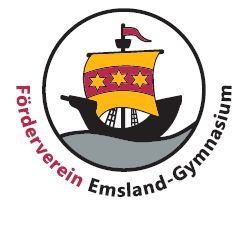 F Ö R D E R V E R E I ND E SEMSLAND-GYMNASIUMS E.V: Ich erkläre meinen Beitritt in den Förderverein des Emsland-Gymnasiums e. V.Die Firma spendet monatlich / jährlich:   ……………. €Die Einzugsermächtigung wird hiermit erteilt.Name:	_________________________________________________________			in DruckbuchstabenAnschrift:	_________________________________________________________E-mail:	_________________________________________________________Telefon:	_________________________________________________________IBAN:		_________________________________________________________BIC:		_________________________________________________________bei der	_________________________________________________________Rheine, den 	______________________Unterschrift:	______________________Firmenstempel: 